Exercise 01 {5 points}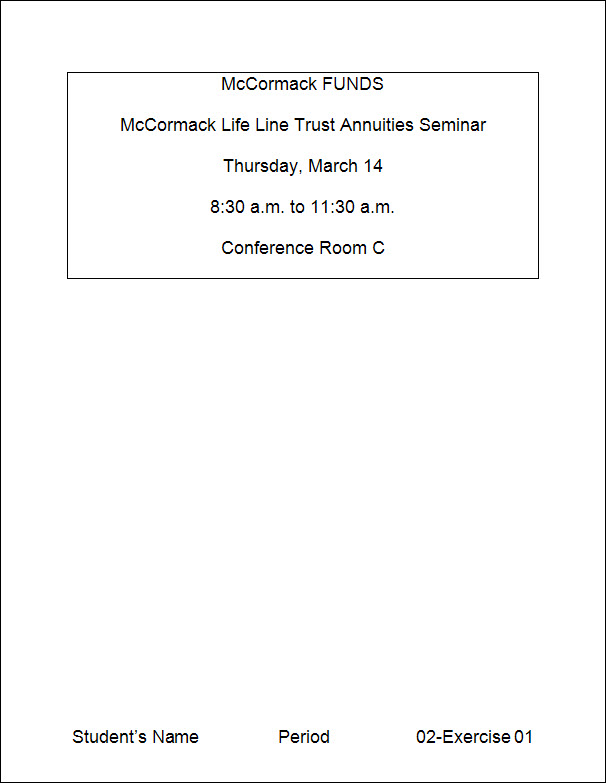 Open Student Common\C Nielsen\CTech\Word\02-Funds.Save as V:\C Tech\Word\02-Exercise 01.Click the Show/Hide button to display the nonprinting characters.Hints:Click Show/Hide button Home Tab, Paragraph Group Change the font to 18-point Arial for the whole document.Change the horizontal () alignment of all the lines of text to center.Hints:Select the whole documentClick Center on the Home Tab, Paragraph Group (Press Ctrl + E) Change the line spacing for the whole document to 2.0.Hints:Select the whole documentPress Ctrl + 2Add an outside border to all lines of text.Hints:Select the whole documentClick Bottom Border arrow on the Home Tab, Paragraph GroupClick Outside BorderClick the Show/Hide button to hide the nonprinting characters.Add a Blank (Three Column) Footer with your name, period, and “02-Exercise 01”.Change the font of the footer to 18-point ArialSave again, print, and close the document.Exercise 02 {5 points}Open Student Common\C Nielsen\CTech \Word\02-McCormack.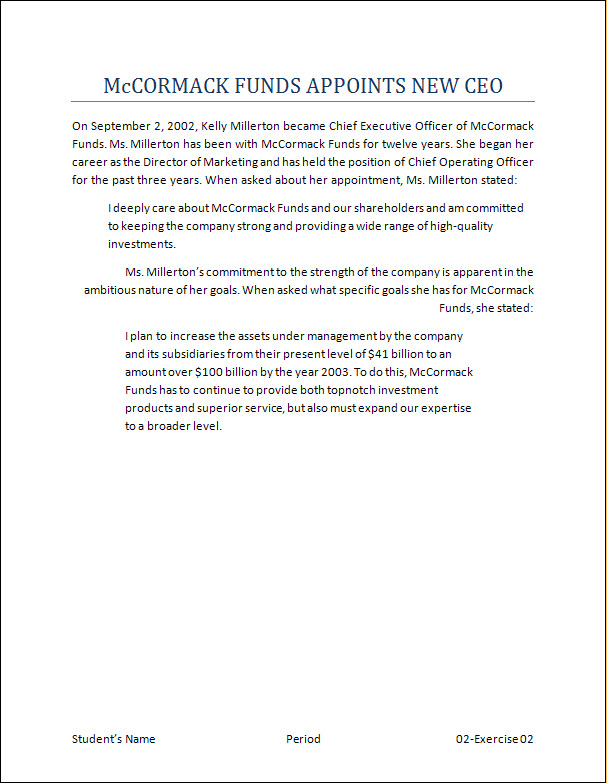 Save as V:\C Tech\Word\02-Exercise 02.Change the horizontal () alignment of the 1st paragraph to justify.Change the horizontal () alignment of the 3rd paragraph to right.Create a left indent of 0.5” in the 2nd paragraphHints:Put the cursor in the 2nd second paragraphPress Ctrl + MCreate a left and right indent of 0.75” in the 4th paragraph.Hints:Put the cursor in the middle of the 4th paragraphOn the Page Layout Tab, Paragraph Group, Indent SectionChange Left to 0.75Change Right to 0.75Add a Blank (Three Column) Footer with your name, period, and “02-Exercise 02”.Change the font of the footer to 13-point CalibriSave again, print, and close the document.Exercise 03 {5 points}Open Student Common\C Nielsen\CTech \Word\02-Bibliography.Save as V:\C Tech\Word\02-Exercise 03.Change the font to 12-point Tahoma for the whole document.Create a hanging indent of 0.5” in the 2nd paragraph.Hints:Put the cursor in the 1st paragraphPress Ctrl + TCreate a hanging indent of 1” in the 3rd paragraph.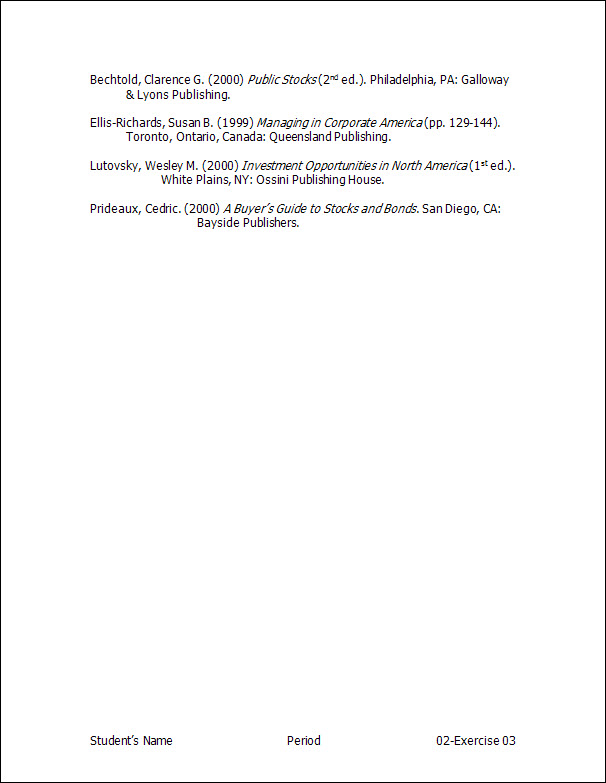 Hints:Put the cursor in the 3rd paragraph.Click the Paragraph dialog box launcher on the Page Layout TabUnder IndentationSpecial: Change to HangingBy: Change to 1”Create a hanging indent of 1.5” in the 4th paragraph.Hints:Put the cursor in the 4th paragraph.Click the Paragraph dialog box launcher on the Page Layout TabUnder IndentationSpecial: Change to HangingBy: Change to 1.5”Add a Blank (Three Column) Footer with your name, period, and “02-Exercise 03”.Change the font of the footer to 12-point TahomaSave again, print, and close the document.Exercise 04 {5 points}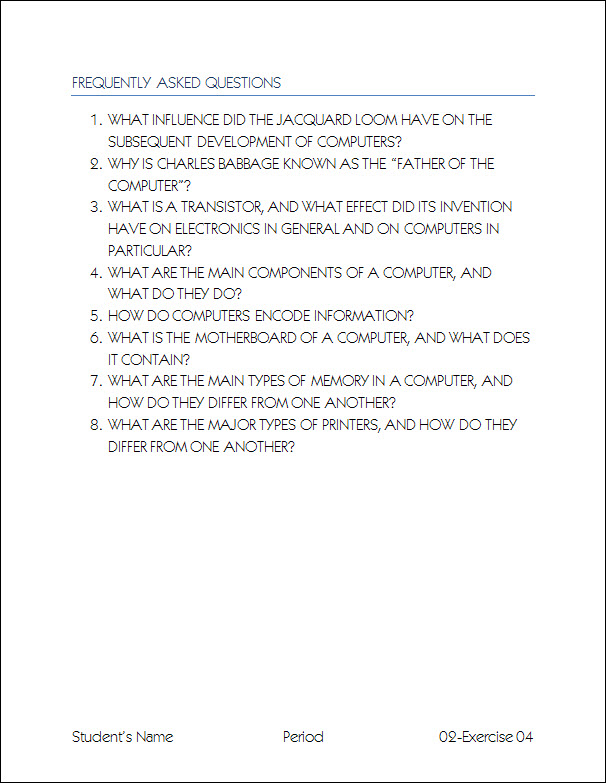 Open Student Common\C Nielsen\CTech \02-Questions.Save as V:\C Tech\Word\02-Exercise 04.Change the style of the title “Frequently Asked Questions” to Title.Change the font to 16-point Mufferaw for the whole document.Change the text to UPPERCASE for the whole document.Number all the lines of text (except the title).Hints:Select the lines of text starting with “What influence..” and ending with “one another.”Click the Numbering Button on the Home Tab, Paragraph GroupAdd Blank (Three Column) Footer with your name, period, and “02-Exercise 04”.Change the font of the footer to 16-point Mufferaw.Save again, print, and close the document.Exercise 05 {5 points}Open Student Common\C Nielsen\CTech \Word\02-Strength.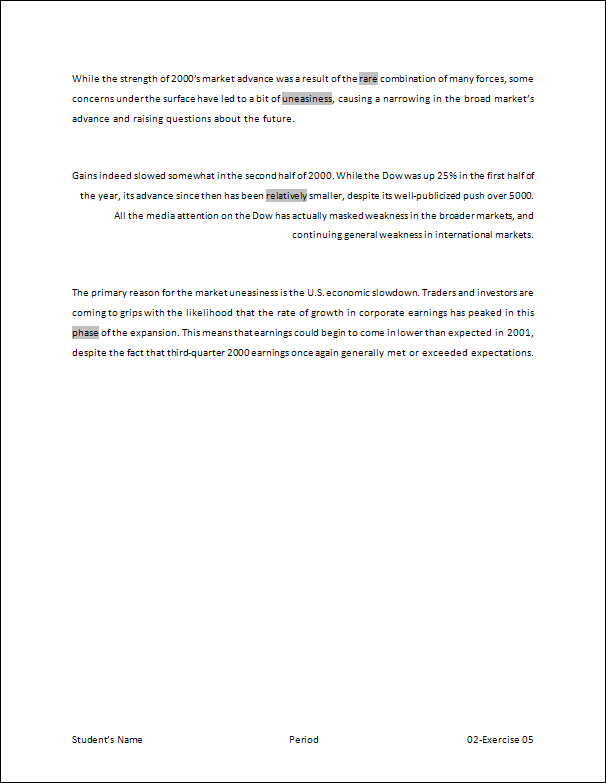 Save as V:\C Tech\Word\02-Exercise 05.Change the horizontal () alignment of the 1st paragraph to justify.Change the horizontal () alignment of the 2nd paragraph to right.Change the horizontal () alignment of the 3rd paragraph to center.Add 18 points of spacing before and 18 points of spacing after the 2nd paragraph.Hints:Put cursor in the 2nd paragraph. On the Page Layout Tab, Paragraph Group, Spacing SectionChange Before to 18Change After to 18.Add Blank (Three Column) Footer with your name, period, and “02-Exercise 05”.Save again, print, and close the document.Exercise 06 {5 points}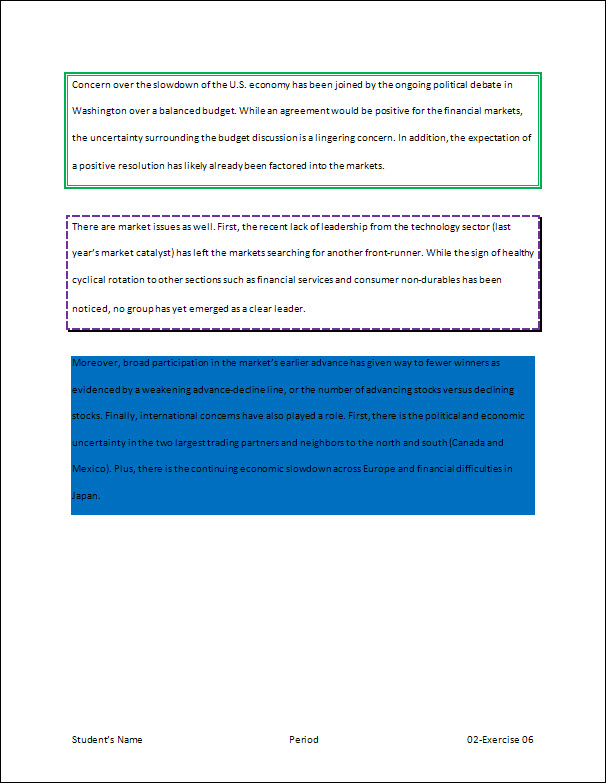 Open Student Common\C Nielsen\CTech \Word\02-Concern.Save as V:\C Tech\Word\02-Exercise 06.Add a Green Thick/Thin box border to the 1st paragraph.Hints:Put cursor in the 1st paragraph. Click the Bottom Border arrow on the Home Tab, Paragraph GroupClick Borders and ShadingMake sure the Borders tab is SelectedSetting: Click BoxStyle: Thick Thin (9th option)Color: Standard GreenAdd a 3-point Purple Dashed shadow border to the 2nd paragraph.Hints:Put cursor in the 2nd paragraph. Click the Bottom Border arrow on the Home Tab, Paragraph GroupClick Borders and ShadingMake sure the Borders tab is SelectedSetting: Click ShadowStyle: Dashed (3rd option)Color: Standard PurpleWidth: 3 pointAdd Blue Shading to the 3rd paragraph.Hints:Put cursor in the 3rd paragraph. Click the Bottom Border arrow on the Home Tab, Paragraph GroupClick Borders and ShadingMake sure the Shading tab is SelectedFill: Standard BlueAdd 24 points of spacing before and after the 2nd paragraph.Add Blank (Three Column) Footer with your name, period, and “02-Exercise 06”.Save again, print, and close the document.Exercise 07 {5 points}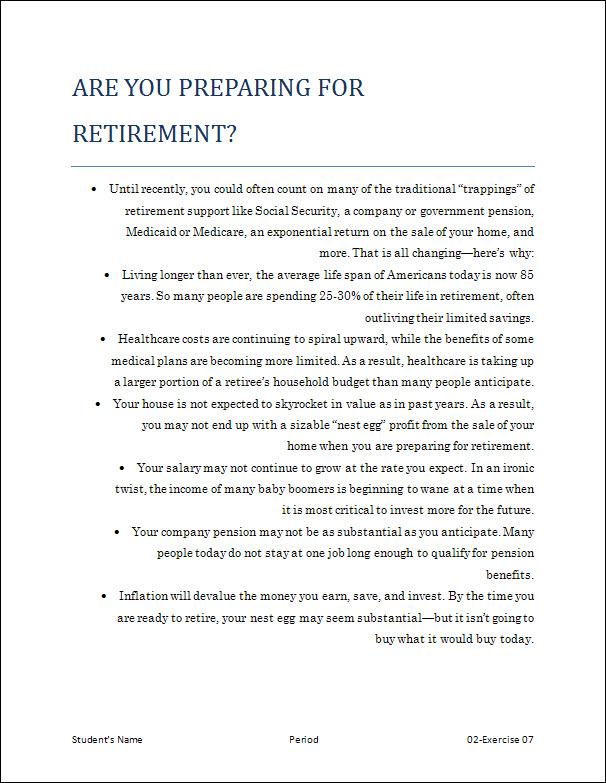 Open Student Common\C Nielsen\CTech \Word\02-Preparing.Save as V:\C Tech\Word\02-Exercise 07.Change the style of the title “Are You Preparing for Retirement?” to Title.Change the line spacing for the whole document to 1.5.Hints:Select the whole documentPress Ctrl + 5Add bullets of your choice to all text (except the title).Hints:Select the lines of text starting with “Until recently..” and ending with “would buy today.”Click the Bullets Button on the Home Tab, Paragraph GroupChange the bullet if you choose.Change the horizontal () alignment of all the paragraphs to right.Add Blank (Three Column) Footer with your name, period, and “02-Exercise 07”.Change the font of the footer to 12-point Century SchoolbookSave again, print, and close the document.Exercise 08 {5 points}Open Student Common\C Nielsen\CTech \02-Matters.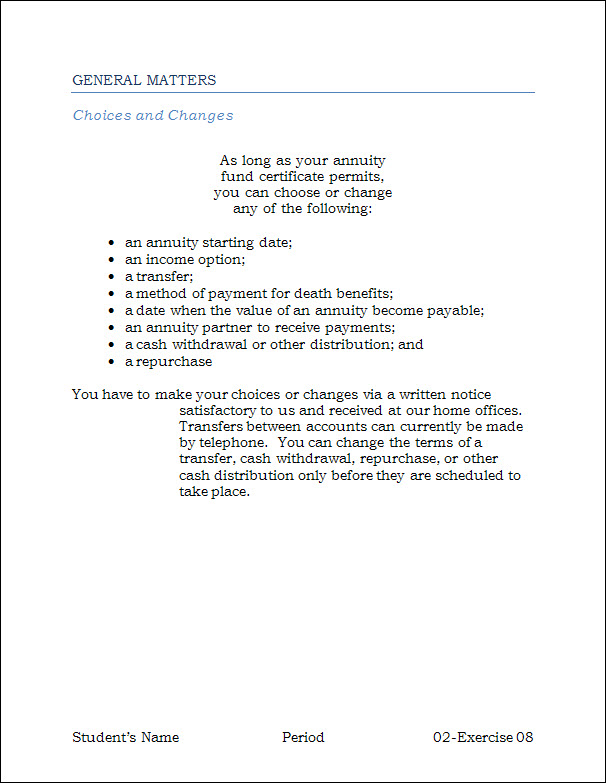 Save as V:\C Tech\Word\02-Exercise 08.Add bullets of your choice to the indented list.Hints:Select the lines of text starting with “an annuity..” and ending with “a repurchase.”Click the Bullets Button on the Home Tab, Paragraph GroupChange the bullet if you choose.Create a left and right indent of 2” in the 1st paragraph.Change the horizontal () alignment of the 1st paragraph to center.Create a hanging indent of 1.5” in the last paragraph.Hints:Put the cursor in the last paragraph.Click the Paragraph dialog box launcher on the Page Layout TabUnder IndentationSpecial: Change to HangingBy: Change to 1.5”Add Blank (Three Column) Footer with your name, period, and “02-Exercise 08”.Change the font of the footer to 14-point Bookman Old StyleSave again, print, and close the document.Exercise 09 {5 points}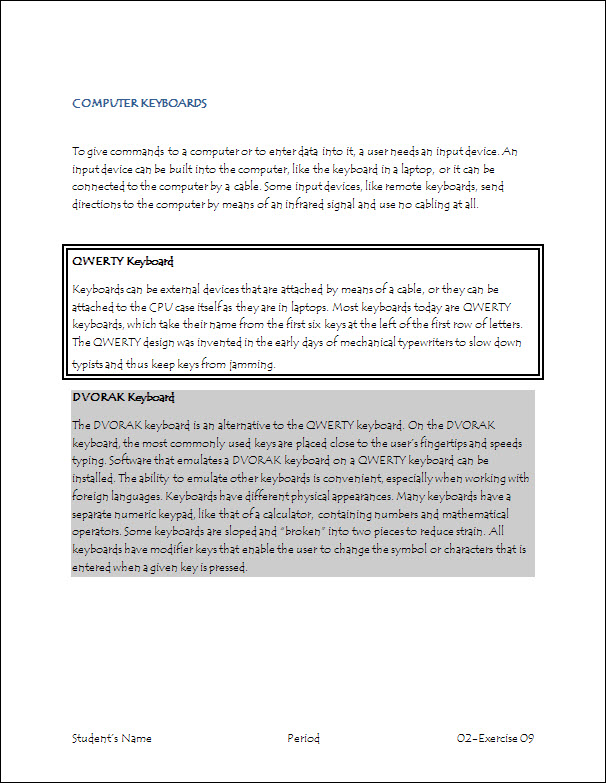 Open Student Common\C Nielsen\CTech \Word\02-Keyboards.Save as V:\C Tech\Word\02-Exercise 09.Change the font to 12-point Tempus Sans ITC for the whole document.Add 30 points of spacing before and after the 1st paragraph.Add a 3-point Double Line border to QWERTY Keyboard and its paragraph.Hints:Select “QWERTY Keyboard” and its paragraph. Click the Bottom Border arrow on the Home Tab, Paragraph GroupClick Borders and ShadingMake sure the Borders tab is SelectedSetting: Click BoxStyle: Double Line (7th option)Width: 3-pointAdd 20% shading to DVORAK Keyboard and its paragraph.Hints:Select “DVORAK Keyboard” and its paragraphClick the Bottom Border arrow on the Home Tab, Paragraph GroupClick Borders and ShadingMake sure the Shading tab is SelectedStyle: 20%Add Blank (Three Column) Footer with your name, period, and “02-Exercise 09”.Change the font of the footer to 12-point Tempus Sans ITCSave again, print, and close the document.Exercise 10 {5 points}Open Student Common\C Nielsen\CTech \Word\02-Support.Save as V:\C Tech\Word\02-Exercise 10.Change the font to 20-point Forte for the whole document.Change the horizontal () alignment of all the lines of text to right.Change the line spacing for the whole document to 2.0.Hints:Select the whole documentPress Ctrl + 2Change the text to tOGGLE cASE for the whole document.Add a Blank (Three Column) Footer with your name, period, and “02-Exercise 10”.Change the font of the footer to 20-point ForteSave again, print, and close the document.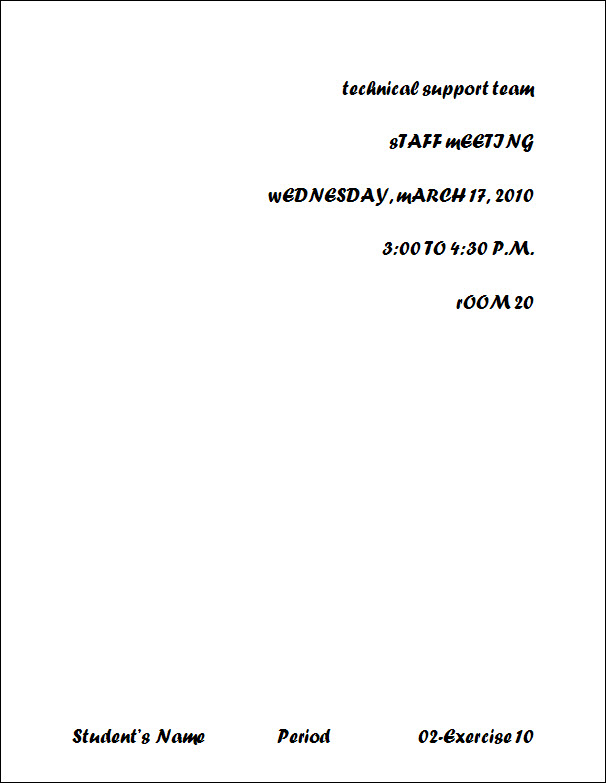 Put all printout in order, staple with half sheet, turn into the basket.